Print any pair of markers at a size suitable for your purpose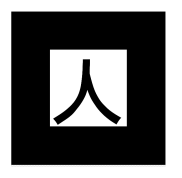 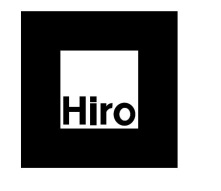 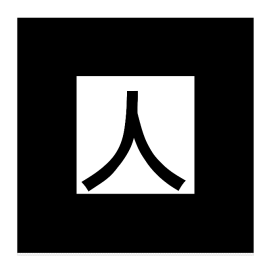 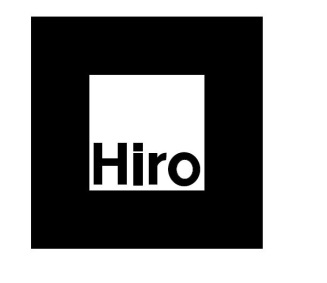 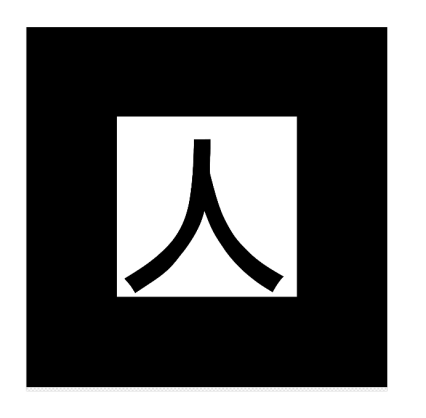 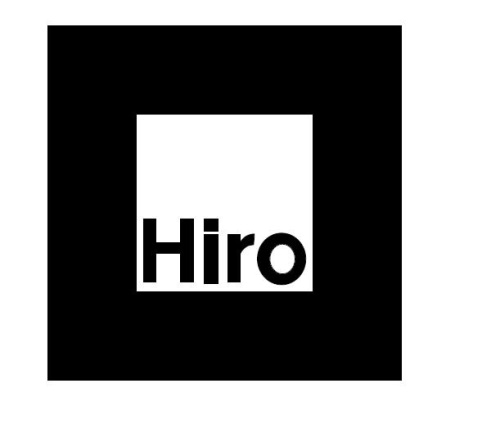 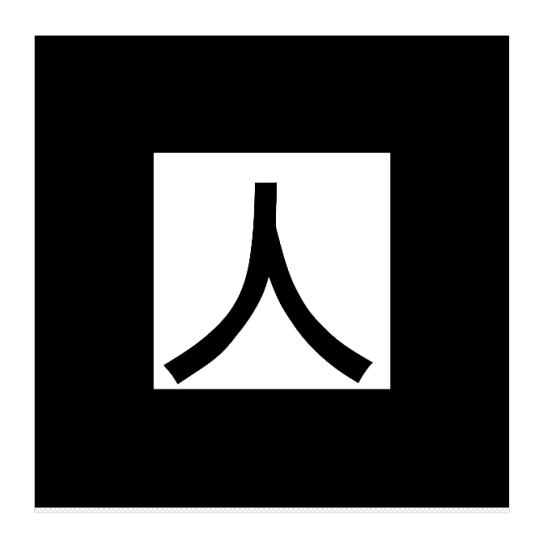 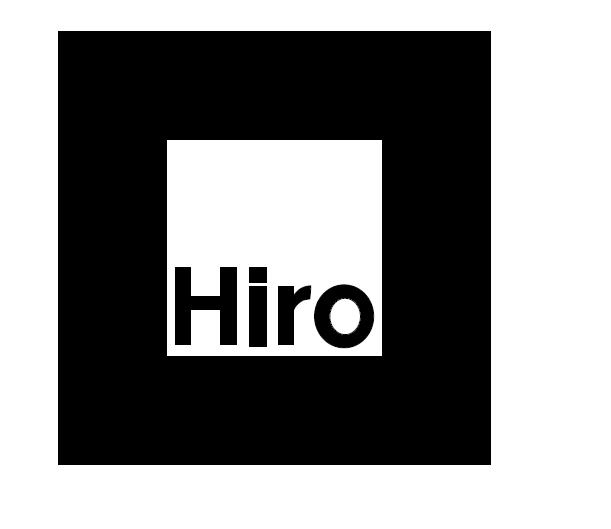 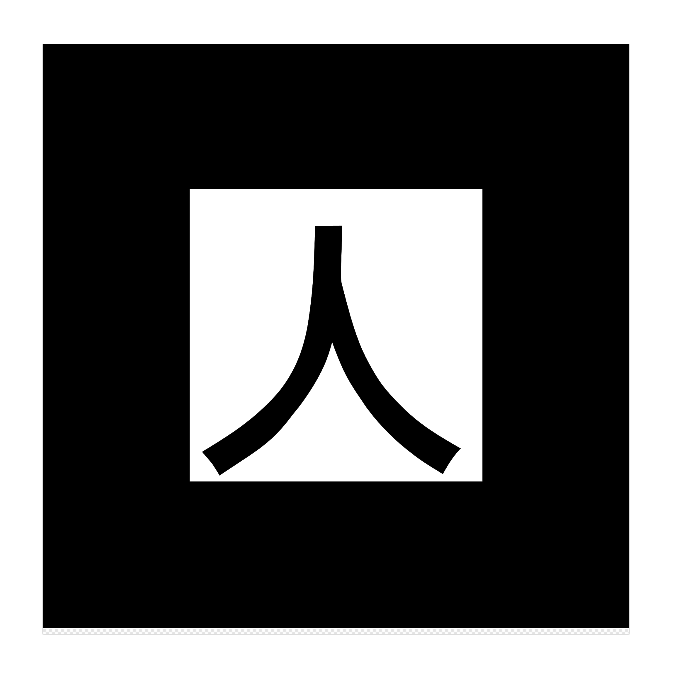 